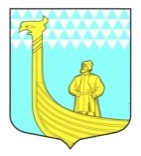 СОВЕТ ДЕПУТАТОВМУНИЦИПАЛЬНОГО ОБРАЗОВАНИЯВЫНДИНООСТРОВСКОЕ  СЕЛЬСКОЕ ПОСЕЛЕНИЕВОЛХОВСКОГО  МУНИЦИПАЛЬНОГО РАЙОНАЛЕНИНГРАДСКОЙ  ОБЛАСТИтретьего созыва   Решение       «23_» января   2019 года                                                        №  2 О назначении и проведении публичных слушаний по обсуждению проекта решения о внесении изменений и дополнений в Устав МО Вындиноостровское сельское поселение Волховского муниципального района Ленинградской областиВ соответствии с Федеральным законом «Об общих принципах организации местного самоуправления в Российской Федерации» от 06.10.2003 г. № 131-ФЗ, ст. 14 Устава муниципального образования совет депутатов МО Вындиноостровское сельское поселение решил:1. Назначить проведение публичных слушаний по обсуждению проекта решения о внесении изменений и дополнений в Устав МО Вындиноостровское сельское поселение  на 15=00 часов  11 февраля  2019 года;2.  Определить местом проведения публичных слушаний по обсуждению проекта решения о внесении изменений и дополнений в Устав МО Вындиноостровское сельское поселение (далее – публичные слушания) здание администрации муниципального образования  Вындиноостровское сельское поселение по адресу: 187440, Ленинградская область, Волховский  район, дер. Вындин Остров, ул. Школьная д. 1-а.3. Создать и утвердить состав рабочей группы по работе  с предложениями, учету и рассмотрению предложений граждан по проекту  новой редакции Устава муниципального образования Вындиноостровское сельское поселение Волховского муниципального района Ленинградской области  в составе:Председатель  рабочей  группы:     Сенюшкин Андрей АлександровичСекретарь - Григорьева Елена Алексеевна специалист администрации;члены рабочей группы:Налетов Илья Александрович;Борунова Алевтина Ромуальдовна;Жуйкова Надежда Ивановна3. Установить, что предложения, замечания и дополнения граждан, ознакомление заинтересованных лиц с документами, предлагаемыми к рассмотрению на публичных слушаниях, будет осуществляться до 8 февраля 2019 года в рабочие дни с 9-30 часов  до 16-30 часов (перерыв на обед: с 13=00 часов до 13=48 часов), в помещении администрации по адресу: Ленинградская область, Волховский район, дер. Вындин Остров, ул.Школьная, д.1-а,  кааб. № 2, телефон. 37-641.4. Участники публичных слушаний могут направлять свои предложения, замечания и рекомендации по обсуждению проекта решения о внесении изменений и дополнений в Устав МО Вындиноостровское сельское поселение в письменной форме по адресу: 187440, Ленинградская область, Волховский район, дер. Вындин Остров, ул. Школьная, д. 1-а,  в срок до 8 февраля 2019 года.5. Данное решение подлежит официальному опубликованию в средствах массовой информации, газете «Волховские Огни» и размещению на официальном сайте муниципального образования Вындиноостровское сельское поселение : vindinostrov.ru.6. Контроль  за исполнением настоящего решения  оставляю за собой.Глава МО Вындиноостровское  сельское поселение                         А. А.Сенюшкин